Sunday July 10				                                                     Divine Office Week 3OUR LADY OF LOURDES AND SAINT CECILIAParish Administrator: Mgr Francis JamiesonLandline: 01258 452051 Mobile: 07826 732493Hospital RC Chaplains:Dorchester:  Fr Barry Hallett 01305 255198; Poole: Deacon Declan McConville 01202 442167 Newsletter:  newsletterblandfordcatholics@yahoo.co.ukWebsite:  blandfordcatholics.orgPlymouth Diocesan Trust Registered Charity No. 213227Please keep in your prayers:  Chris Brown;  Leander;  Sandra, Teresa and Tom’s niece, who has a brain tumour;  Father Tom and all at the Care Home where he is chaplain; and all families of those suffering at this time.MASS INFORMATION CORRECT AT TIME OF PUBLISHING BUT MAY BE SUBJECT TO CHANGE AT SHORT NOTICEFIFTEENTH  WEEK IN ORDINARY TIME YEAR C2Saturday July 9St Augustine Zhao Rong and Companions (Opt Mem) 9.30am Tradtional Latin HOLY MASS  5.30pm VIGIL MASS OF SUNDAYSunday July 10  9.00am HOLY MASS    15th Sunday in Ordinary Time- SEA SUNDAY, SEAFARERS   (Mandatory Collection)Monday July 11  Morning Prayer  HOLY MASS    ST BENEDICT, PATRON OF EUROPE (FEAST)Tuesday July 12  6.10pm  Evening Prayers  6.30pm HOLY MASS   St John JonesWednesday July 13 9.10am Morning Prayers  9.30am HOLY MASS   St Henry (972-1024) (Opt Mem)Thursday July 149.10am Morning Prayers  9.30am HOLY MASS   St Camillus de Lellis (Opt   Mem)Friday July 159.10am Morning Prayers  9.30am HOLY MASS  followed by Benediction    St Bonaventure , Doctor of the Church (Mem) Saturday July 16Our Lady of Mount Carmel (Opt  Mem) 9.30am Tradtional Latin HOLY MASS  5.30pm VIGIL MASS OF SUNDAYSunday July 17  9.00am HOLY MASS    16th Sunday in Ordinary TimeTHE OBLIGATION TO ATTEND SUNDAY MASS HAS BEEN REINSTATED BY THE  BISHOPS OF ENGLAND AND WALESPLEASE WELCOME  Fr Philippe Perruchot  who will be staying in the Persbytery while Fr Francis is away at Walsingham16TH JULY 2022 - VOCATIONS TO PRIESTHOOD - DAY OF REFLECTION.  Have you ever asked the question 'Is God calling me to Priesthood, Diaconate, or to the Religious life ?'.  This 'Day of Reflection' for men will be held on Saturday 16th July 2022 from 10:00 to 16:00 at Holy Trinity church, Dorchester.		For further information and to register for the event, please contact Fr Jacek Kostuch on Jacek.Kostuch@prcdtr.org.uk or speak to your Parish Priest by 11th July 2022 at the latest.THIS WEEKEND is Sea Sunday and there will be a collection for the Apostleship of the Sea (Stella Maris), to support seafarers and their families.WEEKLY OFFERINGS - £200.80.   PETER’S PENCE. £358.25   STANDING ORDERS - Amounts for June - Gift Aided £2042.50, Non Gift Aided £150.00.  EVC Uganda – Boniface has been counted and £322.81 has been sent.  Thank you to everyone who contributed.  (See also article below)   RuthWith blessings on every one of our parish familyFather Francis  John Jones OFM (c. 1530 - 12 July 1598) was born at Clynnog Fawr, Caernarfonshire (Gwynedd), in Wales. He came from a recusant Welsh family, was ordained a diocesan priest and was repeatedly imprisoned for celebrating Mass.	He left England, either escaped or exiled, in 1590, and at the age of sixty joined the Conventual Franciscans at Pontoise. Afterwards he went to Rome, where he lived among the Observant Friars of the Ara Coeli. Then he was sent back by his superiors to the English mission; and before leaving Rome he had an audience of Pope Clement VIII who embraced him and gave him his blessing.	Jones reached London about the end of 1592 and ministered to Catholics in the English countryside.  In 1596 the 'priest catcher' Richard Topcliffe was informed by a spy that Jones had visited two Catholics and had said Mass in their home. Jones was arrested, severely tortured and scourged. Topcliffe then took Jones to his house where he was further tortured, "To him (Topcliffe) was granted the privilege, unique in the laws of England, or, perhaps, of any country, of maintaining a private rack in his own home for the more convenient examination of prisoners."	Following his torture, Jones was imprisoned for nearly two years. During this time he helped sustain John Rigby in his faith, who later also became one of the Forty Martyrs.   On 3 July 1598 Jones was tried on the charge of  "going over the seas in the first year of Her majesty's reign (1558) and there being made a priest by the authority from Rome and then returning to England contrary to statute".  He was convicted of high treason and sentenced to be hanged, drawn and quartered. 	As by this time the people had grown tired of these butcheries, the execution was arranged for an early hour in the morning. The execution was delayed by about an hour because the hangman forgot to bring a rope. Jones used the time to preach to the people and answer their questions.  When the time came to draw away the cart, the hangman whipped the horses; but they were held back by three or four men till Jones had finished what he was saying.	Jones's dismembered remains were fixed on poles on roads leading to Newington and Lambeth. His remains were later reputedly removed by at least two Catholic Englishmen, one of whom suffered a long imprisonment for this offence. One of the relics eventually reached Pontoise, where Jones had taken his religious vows. He was canonized on 25 October 1970 by Pope Paul VI as one of the Forty Martyrs of England and Wales.PLEASE REMEMBER to pray for our pilgrims who are going for the day to Glastonbury this Sunday, and for five days to Walsingham on Monday.   ANY OTHER BUSINESS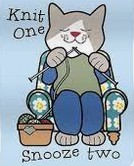 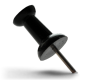 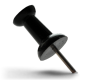  KNIT & NATTER  next meeting Tuesday July 19 in the hall.  All welcome!  ChristinaPARISH BARBECUE – Sunday, 14th August, 12.30 for 1 pm.  Tickets will be on sale from next weekend.  Please donate bottles (all sorts) for the tombola stall and leave them in the box at the back of church.BONIFACE THE CAT has collected £322.81 this month.  Thank you so much for supporting Jackline.  We had a lovely written letter from her – it is on the notice board in the hall for you to read.  There are previous ones she has written, together with pictures and other information about the scheme we are supporting (EVC, Uganda: Enpowering Vulnerable Children).  It was suggested by a parishioner that we could in turn write to her.  There were some sheets of paper to give out and a few people took some on.  It would be nice if we could do a few more letters.  Please think about writing to her to tell her a little about yourself and what you may do in our lovely parish church – sheets of paper at the back of the church.  We hope to send them off to her with some photos in 2-3 weeks time.  Thank you and God bless. 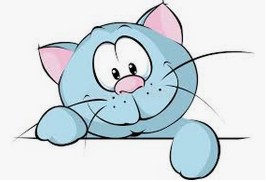                                                                                                                       Frances HydeWe welcome contributions to this newsletter from parishioners - please send in links to websites, hard copy, email pictures, prose or poetry, whether to inform or to entertain..…"I regret having failed the lions, ostriches, tigers, whales, and other species threatened with extinction.  But most of all I regret having failed the sparrows, crows, rats, hyenas - the vermin of the earth, the trash species who exist only to be exterminated by man.  My truest sympathy has always been with the outlawed abandoned, or worthless, in which categories I include myself.	Are they vermin simply because they do not serve man?  Don't all life forms and systems have a right to live, an absolute right with no possibility of qualification?  Must everything in creation serve one species, or be obliterated?"- Robert Sheckley(contributed by Avis)******************************************************"I never knew any man in my life who could not bear another's misfortunes perfectly like a Christian."- Alexander Pope(contributed by Avis)******************************Mary gave being and life to the Author of life to the Author of all grace.  That is why she is called the Mother of Grace. - St Louis Grignion de Montfort (contributed by Hilary)